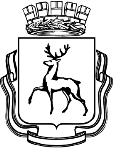 Администрация Ленинского районагорода Нижнего НовгородаУправление образованияП Р И К А З В соответствии с Порядком проведения всероссийской олимпиады школьников от 18 ноября 2013 года  № 1252 (в ред. приказов Минобрнауки России от 17 марта 2015 года № 249, от 17 декабря 2015 года № 1488, от 17 ноября 2016 года № 1435) и Приказом министерства образования Нижегородской области «Об организации регионального этапа всероссийской олимпиады школьников в Нижегородской области» от 9 июня 2014 года № 1379 (в ред. приказов минобразования Нижегородской области от 16 декабря 2014 года, от 28 апреля 2019 года № 1839, от 30 ноября 2019 года № 4027, от 16 октября 2017 года № 2385, от 9 ноября 2017 года № 2578) и в целях выявления и развития у обучающихся способностей и интереса к научной (научно-исследовательской) деятельности, пропаганды научных знаний, отбора лиц, проявивших выдающиеся способности для участия в этапах всероссийской олимпиады школьниковПРИКАЗЫВАЮ:Провести в общеобразовательных учреждениях Ленинского района школьный этап всероссийской олимпиады школьников по общеобразовательным предметам (далее – Олимпиада) в период с 24.09.2019 по 25.10.2019 года в соответствии с графиком (приложение 1).Утвердить порядок проведения школьного этапа всероссийской олимпиады школьников (приложение 2).Утвердить состав Оргкомитета школьного этапа Олимпиады 
(приложение 3).Утвердить председателей муниципальных предметно-методических комиссий по разработке заданий школьного этапа всероссийской олимпиады школьников по общеобразовательным предметам (приложение 4). Председателям муниципальных предметно-методических комиссий предоставить разработанные варианты заданий, критерии оценки и ответы в Оргкомитет школьного этапа Олимпиады в срок 
не позднее, чем за неделю до даты проведения Олимпиады.Утвердить составы жюри школьного этапа Олимпиады по каждому общеобразовательному предмету (приложение 5).Сектору общего образования:Обеспечить организационно-правовое сопровождение проведения  школьного этапа Олимпиады.Осуществить приём результатов всех участников школьного этапа Олимпиады.Определить победителями и призерами школьного этапа Олимпиады не более 20% из числа участников, набравших более 50% от общего количества максимально возможных баллов. Утвердить результаты школьного этапа олимпиады по каждому общеобразовательному предмету (рейтинг победителей и призеров школьного этапа Олимпиады).Установить количество баллов по каждому предмету и классу, необходимое для участия в муниципальном этапе Олимпиады.Директорам общеобразовательных организаций:Обеспечить проведение школьного этапа Олимпиады по общеобразовательным предметам в соответствии с утверждёнными требованиями к проведению школьного этапа Олимпиады, Порядком проведения всероссийской олимпиады школьников.Обеспечить сбор и хранение заявлений родителей (законных представителей) обучающихся, заявивших о своём участии в олимпиаде, 
об ознакомлении с Порядком проведения всероссийской олимпиады школьников 
и о согласии на сбор, хранение, использование, распространение (передачу) 
и публикацию персональных данных своих несовершеннолетних детей, а так же их олимпиадных работ, в том числе в информационно-телекоммуникационной сети Интернет.Информировать обучающихся и их родителей (законных представителей)
о сроках и местах проведения школьного этапа Олимпиады по каждому общеобразовательному предмету, а также о Порядке проведения всероссийской олимпиады школьников и утверждённых Требованиях к организации и проведению школьного этапа Олимпиады. Обеспечить размещение информации на сайтах учреждений.Получить пакеты с текстами олимпиадных заданий в управлении образования администрации Ленинского района города Н. Новгорода. Пакеты с текстами, требующими ксерокопирования, вскрыть за одни сутки до начала Олимпиады. Обеспечить их тиражирование с учётом количества участников школьного этапа Олимпиады и соблюдение режима секретности.Опубликовать протоколы проведения школьного этапа Олимпиады 
по каждому общеобразовательному предмету на сайте общеобразовательной организации в течение пяти дней с момента проведения Олимпиады. Представить в течение трёх дней с момента проведения Олимпиады 
по каждому предмету по электронной почте egelenruo@mail.ru протоколы по итогам проведения школьного этапа Олимпиады.Представить до 1 ноября 2019 года отчет о проведении школьного этапа Всероссийской олимпиады школьников (приложение 6).Контроль за исполнением приказа возложить на начальника сектора общего образования Шарину Т.А.Исполняющий обязанностиначальника управления 		 				        Е.С. БарсуковаГрафик проведения школьного этапа всероссийской олимпиады школьников по общеобразовательным предметам в общеобразовательных организациях Ленинского района в 2019-2020 учебном годуПорядокпроведения школьного этапа всероссийской олимпиады школьников1.Общие положения1. Настоящий Порядок проведения школьного этапа всероссийской олимпиады школьников (далее - Порядок) устанавливает сроки проведения олимпиады, а также перечень общеобразовательных предметов, по которым она проводится, определяет организационно-технологическую модель проведения олимпиады, участников олимпиады, их права и обязанности, устанавливает правила утверждения результатов олимпиады и определения победителей и призёров олимпиады. 2. Олимпиада проводится в целях выявления и развития у обучающихся творческих способностей и интереса к научной (научно-исследовательской) деятельности, пропаганды научных знаний, отбора лиц, проявивших выдающиеся способности в составы сборных команд Российской Федерации для участия 
в международных олимпиадах по общеобразовательным предметам.3. Олимпиада проводится по следующим общеобразовательным предметам: астрономия, биология, география, иностранный язык (английский, немецкий, французский), информатика и ИКТ, искусство (мировая художественная культура), история, литература, математика, обществознание, основы безопасности жизнедеятельности, право, русский язык, технология, физика, физическая культура, химия, экология, экономика.4.Организаторами школьного этапа олимпиады являются управление образования администрации Ленинского района города Нижнего Новгорода 
и муниципальные образовательные организации Ленинского района.6. Индивидуальные результаты участников  школьного  этапа олимпиады 
с указанием сведений об участниках (фамилия, инициалы, класс, количество баллов, субъект Российской Федерации) (далее - сведения об участниках) заносятся 
в рейтинговую таблицу результатов участников соответствующего этапа олимпиады по общеобразовательному предмету, представляющую собой ранжированный список участников, расположенных  по мере убывания набранных ими баллов (далее - рейтинг). Участники с равным количеством баллов располагаются 
в алфавитном порядке.7. При проведении  олимпиады каждому участнику олимпиады должно быть предоставлено отдельное рабочее место, оборудованное в  соответствии 
с требованиями к проведению олимпиады по каждому общеобразовательному предмету. Все рабочие места участников олимпиады должны обеспечивать участникам олимпиады равные условия и соответствовать действующим на момент проведения олимпиады санитарным эпидемиологическим правилам и нормам. 8. До начала школьного этапа олимпиады по каждому общеобразовательному предмету представители организатора олимпиады проводят инструктаж участников олимпиады - информируют о продолжительности олимпиады, порядке подачи апелляций о несогласии с выставленными баллами, о случаях удаления 
с олимпиады, а также о времени и месте ознакомления с результатами олимпиады.9.  Родитель  (законный представитель) обучающегося, заявившего о своем участии в олимпиаде, в срок не менее чем  за 10 рабочих дней до начала школьного этапа олимпиады в письменной форме подтверждает ознакомление с Порядком проведения всероссийской олимпиады школьников и о согласии на сбор, хранение, использование, распространение (передачу) и публикацию персональных данных своих несовершеннолетних детей, а так же их олимпиадных работ, в том числе 
в информационно-телекоммуникационной сети Интернет (далее - сеть Интернет).10. Участники олимпиады:-должны соблюдать настоящий Порядок и требования к проведению школьного этапа олимпиады по каждому общеобразовательному предмету, утвержденные организатором школьного, муниципального этапов олимпиады;-должны следовать указаниям представителей организатора олимпиады;-не вправе общаться друг с другом, свободно перемещаться по аудитории;-вправе иметь справочные материалы, средства связи и электронно-вычислительную технику, разрешённые к использованию во время проведения олимпиады, перечень которых определяется в требованиях к организации 
и проведению соответствующих этапов олимпиады по каждому общеобразовательному предмету.11. В целях обеспечения права на объективное оценивание работы участники олимпиады вправе подать в письменной форме апелляцию о несогласии 
с выставленными баллами в жюри соответствующего этапа олимпиады.12. Участник олимпиады перед подачей апелляции вправе убедиться в том, что его работа проверена и оценена в соответствии с установленными критериями 
и методикой оценивания выполненных олимпиадных заданий.Рассмотрение апелляции проводится с участием самого участника олимпиады.13. По результатам рассмотрения апелляции о несогласии с выставленными баллами жюри школьного этапа олимпиады принимает решение об отклонении апелляции и сохранении выставленных баллов или об удовлетворении апелляции 
и корректировке баллов.II. Организация  проведения школьного  этапа олимпиады14. Школьный этап олимпиады проводится по разработанным муниципальными предметно-методическими комиссиями по общеобразовательным предметам, 
по которым проводится олимпиада (далее - муниципальные предметно-методические комиссии олимпиады), заданиям, основанным на содержании образовательных программ основного общего и среднего общего образования углублённого уровня и соответствующей направленности (профиля) (далее – олимпиадные задания).15. Конкретные сроки и места проведения школьного этапа олимпиады 
по каждому общеобразовательному предмету устанавливаются управлением образования администрации Ленинского района.Срок окончания школьного этапа олимпиады - не позднее 1 ноября.16. На школьном этапе олимпиады на добровольной основе принимают участие обучающиеся 4-11 классов организаций, осуществляющих образовательную деятельность по образовательным программам общего образования.17. Участники школьного этапа олимпиады вправе выполнять олимпиадные задания, разработанные для более старших классов по отношению к тем, 
в которых они проходят обучение. В случае прохождения на последующие этапы олимпиады данные участники выполняют олимпиадные задания, разработанные 
для класса, который они выбрали на школьном этапе олимпиады.18. Организатор школьного этапа олимпиады:-формирует оргкомитет школьного этапа олимпиады и утверждает его состав;-формирует жюри школьного этапа олимпиады по каждому общеобразовательному предмету и утверждает их составы;- утверждает председателей муниципальных предметно-методических комиссий по разработке заданий;-обеспечивает хранение олимпиадных заданий по каждому общеобразовательному предмету для школьного этапа олимпиады, несёт установленную законодательством Российской Федерации ответственность за их конфиденциальность;-заблаговременно информирует руководителей общеобразовательных организаций, обучающихся и их родителей (законных представителей) о сроках проведения школьного этапа олимпиады по каждому общеобразовательному предмету, а также о настоящем Порядке и утверждённых требованиях 
к организации и проведению школьного этапа олимпиады по каждому общеобразовательному предмету;-обеспечивает сбор и хранение заявлений родителей (законных представителей) обучающихся, заявивших о своем участии в Олимпиаде, об ознакомлении 
с настоящим Порядком и согласии на публикацию олимпиадных работ своих несовершеннолетних детей, в том числе в сети Интернет;-определяет  квоты  победителей  и призёров  школьного этапа  олимпиады по  каждому общеобразовательному предмету;-утверждает результаты школьного этапа олимпиады по каждому общеобразовательному предмету, в том числе протоколы жюри школьного этапа олимпиады по каждому общеобразовательному предмету;- устанавливает количество баллов по каждому предмету и классу, необходимое для участия в муниципальном этапе Олимпиады.19. Оргкомитет школьного этапа олимпиады:-определяет организационно-технологическую модель проведения школьного этапа олимпиады;-обеспечивает  организацию  и проведение   школьного этапа олимпиады 
в соответствии  с утверждёнными организатором школьного этапа олимпиады требованиями к   проведению   школьного  этапа   олимпиады   по каждому общеобразовательному предмету, настоящим  Порядком  и  действующими 
на момент проведения олимпиады санитарно-эпидемиологическими требованиями к условиям и организации обучения в организациях, осуществляющих образовательную деятельность по образовательным программам основного общего и среднего общего образования;-осуществляет кодирование (обезличивание) олимпиадных работ участников школьного этапа олимпиады;-устанавливает квоты победителей и призёров школьного этапа олимпиады;-несёт ответственность за жизнь и здоровье участников олимпиады во время проведения школьного этапа олимпиады.20. Состав оргкомитета школьного этапа олимпиады формируется 
из представителей управления образования Ленинского района, педагогических работников образовательных организаций.21. Предметно-методические комиссии олимпиады:-составляют олимпиадные задания на основе содержания образовательных программ основного общего и среднего общего образования углублённого уровня и соответствующей направленности (профиля), формируют из них комплекты заданий для школьного этапа олимпиады с учётом методических рекомендаций, подготовленных центральными предметно-методическими комиссиями олимпиады;-обеспечивают хранение олимпиадных заданий для школьного этапа олимпиады до их передачи организатору школьного этапа олимпиады,-несут установленную законодательством Российской Федерации ответственность за их конфиденциальность.22. Состав предметно-методических комиссий олимпиады формируются 
из числа педагогических работников и руководителей районных методических объединений педагогов. 23. Жюри  школьного  этапа  олимпиады:-принимает для оценивания закодированные (обезличенные) олимпиадные работы участников олимпиады;-оценивает выполненные олимпиадные задания в соответствии 
с утверждёнными критериями и методиками оценивания выполненных олимпиадных заданий;-проводит с участниками олимпиады анализ олимпиадных заданий и их решений;-осуществляет очно по запросу участника олимпиады показ выполненных им олимпиадных заданий;-представляет результаты олимпиады её участникам;-рассматривает очно апелляции участников олимпиады с использованием видеофиксации;-определяет победителей и призеров олимпиады на основании рейтинга 
по каждому общеобразовательному предмету и в соответствии с квотой, установленной организатором олимпиады муниципального этапа. -представляет организатору олимпиады результаты олимпиады (протоколы) для их утверждения;-составляет и представляет организатору  школьного  этапа олимпиады аналитический отчёт о результатах выполнения олимпиадных заданий по каждому общеобразовательному предмету.24. Состав жюри школьного этапа олимпиады формируется из числа педагогических работников образовательных организаций и утверждается организатором школьного этапа олимпиады.25. Победители и призёры школьного этапа олимпиады награждаются руководителями образовательных организаций поощрительными грамотами.Состав оргкомитета школьного этапа всероссийской олимпиады школьников по общеобразовательным предметам в 2018-2019 учебном году10.09.2019№174Об организации и проведении школьного этапа всероссийской олимпиады школьников 
в 2019-2020 учебном годуОб организации и проведении школьного этапа всероссийской олимпиады школьников 
в 2019-2020 учебном годуОб организации и проведении школьного этапа всероссийской олимпиады школьников 
в 2019-2020 учебном годуПриложение № 1к приказу управления образования администрации Ленинского района г. Нижнего Новгорода  от _________№_______ № п/пПредмет олимпиадыДата проведения школьного этапа олимпиадыКлассыБиология 24.09.20195-11Физическая культура26.09.20195-11Астрономия27.09.20198-11География30.09.20195-11Химия 01.10.20198-11Физика 02.10.20197-11Немецкий язык07.10.20195-11Французский язык07.10.20195-11История09.10.20195-11Математика	10.10.20194, 5-11Литература11.10.20195-11Английский язык14.10.20195-11Экология15.10.20195-11Обществознание 16.10.20196-11Технология 17.10.20195-11Русский язык18.10.20194, 5-11МХК21.10.20195-11Экономика 22.10.20195-11Право23.10.20199-11Информатика24.10.20195-11ОБЖ25.10.20195-11Приложение № 3к приказу управления образования администрации Ленинского района г. Нижнего Новгородаот _________№______Барсукова Е.С. - исполняющий обязанности начальника управления образования, председательШарина Т.А.- начальник сектора общего образования, заместитель председателяЖигулева О.В.- главный специалист сектора общего образованияХаев А.Л.    -  методист управления образованияСоляник Р.И.     -  методист управления образованияТабакаева Е.Г.    -  методист управления образованияЧеснокова И.А.- заместитель директора школы № 60Гречина Н.Б.- заместитель директора школы № 62Миронова О.В.- заместитель директора школы № 72Каськова И.Б.- заместитель директора школы № 91 Глушкова И.Г.- заместитель директора школы № 94Перфильева Л.В.- заместитель директора школы № 97Серова Н.Ю.- заместитель директора школы № 99Семёнова Е.И.- заместитель директора школы № 100 Лебедькова И.А..- заместитель директора школы № 101Елдова О.П.- заместитель директора школы № 106Чехова Т.И.- заместитель директора школы № 120Шиканова О.М.- заместитель директора школы № 123Чикалова Т.Г.- заместитель директора школы № 138Котельникова О.Н.- заместитель директора школы № 160Маслова С.Б.- заместитель директора школы № 175Асманова О.В.- заместитель директора школы № 177Волынцева С.В.- заместитель директора лицея № 180Дружинина В.Н.- заместитель директора школы № 182Дмитряк С.А.- заместитель директора гимназии № 184Гончарюк Г.А.- заместитель директора школы № 185 Хаева Е.М.- заместитель директора кадетской школы-интерната